尊敬的先生/女士：1	继电信标准化局第312号和第347号通函之后，并根据WTSA第1号决议（2016年，哈马马特，修订版）第9.6款，我谨在此告知您，ITU-T第16研究组在其全体会议上就以下ITU-T案文草案做出如下决定：2	可以通过ITU-T网站在线获取已经公布的专利信息。3	已经预发布的建议书案文将在ITU-T网站上提供。4	国际电联将尽快出版这些建议书的案文。顺致敬意！电信标准化局主任
李在摄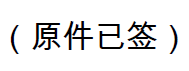 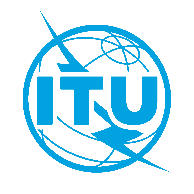 国 际 电 信 联 盟电信标准化局2022年2月1日，日内瓦文号：电信标准化局第377号通函
SG16/SC致：国际电联各成员国主管部门；ITU-T部门成员；ITU-T第16研究组部门准成员；国际电联学术成员电话：+41 22 730 6805致：国际电联各成员国主管部门；ITU-T部门成员；ITU-T第16研究组部门准成员；国际电联学术成员传真：+41 22 730 5853致：国际电联各成员国主管部门；ITU-T部门成员；ITU-T第16研究组部门准成员；国际电联学术成员电子邮件：tsbsg16@itu.int抄送：–	ITU-T第16研究组正副主席；–	电信发展局主任；–	无线电通信局主任事由：ITU-T第16研究组会议（2022年1月17-28日，在线会议）后ITU-T F.747.10（前F.DLS-SHFS）和H.551（前F.VM-VMA）新建议草案的状况ITU-T第16研究组会议（2022年1月17-28日，在线会议）后ITU-T F.747.10（前F.DLS-SHFS）和H.551（前F.VM-VMA）新建议草案的状况编号标题决定ITU-T F.747.10分布式账本系统（DLS）对安全人为因素服务的要求批准（2022年1月17日）ITU-T H.551车载多媒体系统架构批准
（2022年1月28日）